D1.5.1 External interface CS OTEFormats of messages for new IM Gas marketProject number:	00074102Document number:	D1.5.1Document version:	BDate of issue:  03.04.2018CONTENT1.	INTRODUCTION	52.	DESCRIPTION OF CHANGES IN EXTERNAL INTERFACES	62.1.	Communication protocol	62.2.	Connection to the MQ server	62.3.	Types of message exchange	72.3.1.	Request-Response communication	72.3.2.	Mass messages - Broadcast	82.3.3.	Distribution rules	82.3.4.	Sequence counting for Broadcast Messages	92.3.5.	Invalid and Unroutable Requests	92.3.6.	Failover Processing	102.4.	Communication scenario	102.4.1.	User login, logout	102.4.2.	Work with bids	102.4.3.	Request for public data of bids	122.4.4.	Request for public data of trades	132.4.5.	Request for informative messages	132.4.6.	Request for Products and Contracts of the market	142.4.7.	Request for market status	152.5.	Communication messages	162.5.1.	General information	162.5.2.	General requests and responses	182.5.3.	Entry and management of bids	212.5.4.	Market Information	262.6.	New scenarios  for the current way of automatic communication through the communication server KSP/KSM	352.6.1.	Setup/change/response to the new offline limit	352.6.2.	Message on transfer of part of the offline limit into online	363.	USE OF an ELECTRONIC SIGNATURE	383.1.	Example of message using electronic signature	384.	XSD  TEMPLATES	39List of picturesPicture 1 – Communication with MQ server	6Picture 2 - Connection to the MQ server and architecture of message flow	7Picture 3 – Sequential scheme user login/logout	10Picture 4 – Sequential scheme of bid entry with its trading and bid modification without trade creation	11Picture 5 – Sequential scheme of unsuccessful bid entry	11Picture 6 - Sequential scheme of mass bid modification (deactivation) and subsequent request for bids	12Picture 7 - Sequential scheme of bid request proccesing	12Picture 8 - Sequential scheme of trade request processing	13Picture 9 - Sequential scheme of market messages request processing	14Picture 10 - Sequential scheme of Products and Contracts request processing	15Picture 11 - Sequential scheme of market status request processing	15History of changesINTRODUCTIONThe aim of this document  is to provide description of new interface for IM Gas market through the AMQP server.If external participants use OTE client´s application then it already contains this interface and communication. In case external participants request connection of new OTE IM Gas to their systems, then this document should provide description of  necessary changes in the interface for implementation.DESCRIPTION OF CHANGES IN EXTERNAL INTERFACESBy reason of  ensuring of high throughput and quick  distribution  of messages from  the IM/BalM markets, CS OTE expands by another platform supporting the AMQP protocol. At these markets automatic communication will be only performed through communication with  the AMQP RabbitMQ server. In comparison with the current automatic communication solution  a special setup/permission will not be required by OTE. The interface for AMQP RabbitMQ server will be available to all participants without client identification (identification through certificate)Participant has to perform implementation of  his client which will connect to the MQ server. Participant will use his client for sending of his requests and recieving responses and mass messages. It is possible  to use the AMQP  client library RabbitMQ – see web site of the product www.rabbitmq.com .Process of establishing  of communication and individual communication sripts are desribed  in the following parts.Communication protocolCommunication with the MQ server runs through the AMQP protocol  (Advanced Message Queuing Protocol). It is open standard for  communication layer of applications working on data exchange through messages. Implementation will be performed through the  MQ server RabbitMQ, version 3.6.x .AMQP standard defines basic entities:Exchange – input point for message receiptRoutes –  routing (distribution) of messageQueue –  output queue of messages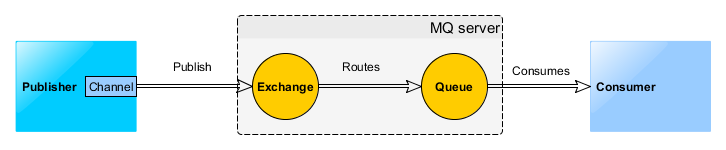 Picture 1 – Communication with MQ serverConnection to the MQ serverThe following technical information is provided to external participant for connection:  RabbitMQ server address, port and virtual host identification (see documentation for connection to the RabbitMQ http://www.rabbitmq.com/api-guide.html ). External participants provides it’s client certificate to OTE.The first step is to establish connection „connection“ to MQ server. Client´s certificate is necessary  for creation of „connection“. This certificate has to be registered in OTE systems first.Communication  channels „channels“ are created on the basis of this connection.  These channels connect to the individual „queue“ which serve for mutual communication between client and server.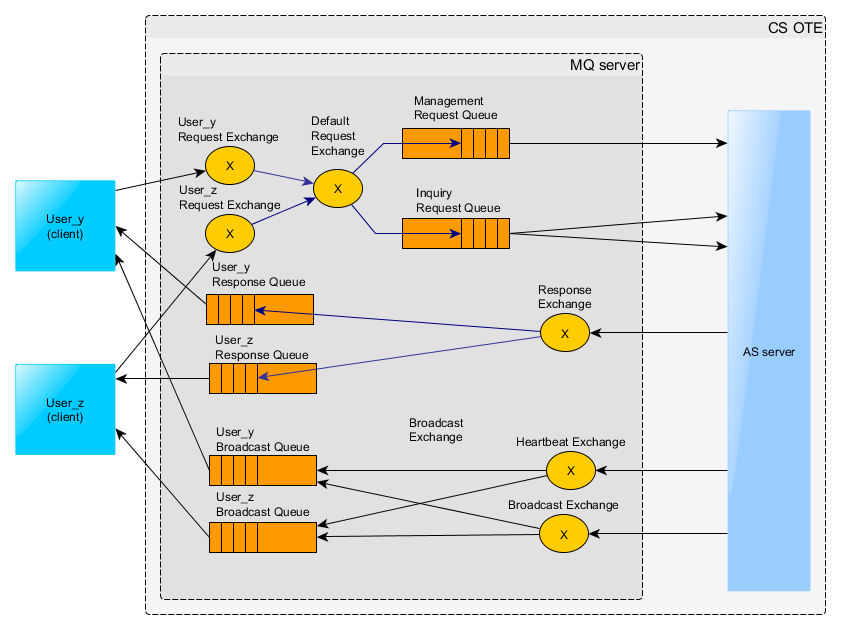 Picture 2 - Connection to the MQ server and architecture of message flowTypes of message exchangeFor communication  Client – MQ server  are used two basic types of communication:Request-response (request – response) – requests initiated by client on which the MQ server will asynchronously respond.  The response is sent only to initiator of the communication.Mass message (broadcast) – message distribution from the MQ server to clients. Distribution is performed on the basis of defined distributional rules and access rights. Request-Response communicationEach user has on the RabbitMQ server his privat  „Exchange“ with title „market.exchanges.clientRequest.[USER_ID]“ which serves for request entry from client to the MQ server.Rights for writing into this specific exchange has only a given user.The response queues used by the user for receiving responses upon requests is not created initially by the AMQP Server but from each client. Therefore at the start of communication the client creates one anonymous response queue with an auto generated name and uses this name within the reply-to field of all messages. The queue must be created with those parameters: durable=false, autoDelete = true, exclusive=true.Types of  requests:Instruction (Management request) – bid entry, modification, annulationRequest (Inquiry request) – request for trading dataAt request entry of  the „Management request“ is immediately sent back to user response by the message „AckResp“  Table 8 – Message structure Acknowledgement Response (AckResp) (distributed  into ResponseQueue). After request processing in the system  the appropriate response for entered instruction is sent (distributed into BroadcatQueue). If the specific instruction causes change in trading data then mass message will be sent to all users, affected by the change, with appropriate content.At request entry of the „Inquiry request“ type  is sent to user response into his privat queue for responses (ResponseQueue).Mass messages - BroadcastSystem provides 2 basic types of mass messagesMarket data messages – messages about change in trading data and about change of market status. Messages are distributed to all logged in users who have requested permission for the given markets.Heartbeat messages – messages for verification of active connection with client.For each user was created on the RabbitMQ server his private  message queue with title „market.broadcastQueue.[USER_ID]“ to which is connected and from which user picking up messages. If user doesn´t continuously pick up messages, his queue can be overloaded and new messages will not be put in his queue. Due to this, there is a risk that user will not receive all market information.Distribution rulesDescription of distribution rules shows the following table. Some keys are defined dynamically according to the current market setup and user access rights.Table 1 – Summary of distribution rulesBy way of illustration , there is the following example of the particular user shown.User: “123“, Participant: “12“, Access to market: “IMG“, Available products: “Intraday gas“User will receive messages which will be sent with some of the following distribution keys:publicpublic.IMGpublic.trade.Intraday gasPRTC_12Intraday gasIntraday gas.PRTC_12halfTrade. Intraday gas.PRTC_12USR_123Sequence counting for Broadcast MessagesSequence number is used to identify the order of the broadcasts and to find out if some broadcasts have been lost. The sequence number is not part of the message payload but it is stored within the header of the AMQP message as an attribute „market-group-sequence“.The sequence will be always increased by one for the next broadcast. It will be in-memory only (NOT persistent) which means that when the CS OTE system shuts down or terminates, the sequence will be reset to 0. Whenever the client gets a value which is not expected (i.e. value different than last_value+1) it should request the market data from the CS OTE system.The sequence number is counted based on the routing keys (attribute „market-group-id“ in message header). So for each routing key there will be a different sequence number. All queues bound to the default broadcast exchange with the same routing key will receive the same sequence ID.Invalid and Unroutable RequestsIf the CS OTE system cannot process a request, because the request is incorrect or cannot be fulfilled, it will still send a negative response. The response message contains the details about the reasons why the request could not be processed.If the CS OTE system cannot process the request because the XML schema version in the request message header is missing or invalid, the system sends a native error response. This response has set the attribute content-type with the value market/error. The body contains an error message encoded in UTF-8. Reasons for sending a native error message may be caused by validation errors detected by the CS OTE system. Validation errors may occur because ofInvalid XML schemaUser ID not set ContentType not setReplyTo not setCorrelationId not setIf the CS OTE system cannot process the request because it is down, the request message is discarded by the AMQP server and the client is notified about this action via its return listener. Failover ProcessingIn case of AMQP server shutdown (due to failure or restart), the client subscriptions are lost. If the client has registered a shutdown listener, receives a shutdown notification from AMQP. After successful reconnect to the AMQP server, the client has to re-subscribe.Communication scenarioUser login, logoutBasic communication scenario for  user login, logout to system and request for actual information about system. After establishing of connection with the MQ server user has to start data communication through login request LoginReq within 30s otherwise will be disconnected. At successful validation response is the message UserRprt, in case of failure message  ErrResp is sent to client.At termination of client´s application user is obliged to send logout message LogoutReq. If user doesn´t  send a request for logout, then user is logged out according to the defined rules applied at loss of connection.Picture 3 – Sequential scheme user login/logoutWork with bidsUser enters   bid by request OrdrEntry (alternatively bid modification by OrdrModify) and application server will response by AckResp that the  request was successfully received or will response by ErrResp in case of wrong message definition. After bid processing  server sends to client message about result of  bid implementation/modification  by OrdrExeRprt.After that it is sent to all users the public message PblcOrdrBookResp which informs on notice board change, if bid implementation was successful.In case a trade is made, the message TradeCaptureRprt is sent to bid owner and the public messages MsgRprt and  PblcTradeConfRprt is sent to all user .When a trade is made the messages OrdrExeRprt and TradeCaptureRprt are sent to counter bid owner.There is also possibility of request for bids through OrdrReq shown.Picture 4 – Sequential scheme of bid entry with its trading and bid modification without trade creation                                                   Picture 5 – Sequential scheme of unsuccessful bid entryPicture 6 - Sequential scheme of mass bid modification (deactivation) and subsequent request for bidsRequest for public data of bidsAfter login user sends one time request for list of active bids on the market through PblcOrdrBooksReq and server will respond by bid transcript PblcOrdrBooksResp. Thus client will receive full set of bids which are active in the system. If a new bid is entered or modified then the mass message PblcOrdrBooksDeltaRprt is sent.                                            Picture 7 - Sequential scheme of bid request proccesing Request for public data of tradesUser will send request for trades made on the market by PblcTradeConfReq and server will respond by trade transcript  PblcTradeConfRprt. In case of creation of another trade  further messages are sent from the server.                                             Picture 8 - Sequential scheme of trade request processingRequest for informative messagesAfter successful login user sends query to the server with request MsgReq for list of messages. In the request user can specify whether he wants only privat or public messages. Then user  receives given messages for the requested time MsgRprt and later distribution of  new messages is sent  to user automatically.                                   Picture 9 - Sequential scheme of market messages request processingRequest for Products and Contracts of the marketUser can request the list of valid products by  the request ProdInfoReq and response is sent by message ProdInfoRprt. In case of product change, update is sent by the message ProdInfoRprt.Similarly the messages relating to the Contracts are set.User can request list of valid contracts by the request ContractInfoReq and response is sent by the message ContractInfoRprt. In case of contract change, update is sent by the message ContractInfoRprt.                                Picture 10 - Sequential scheme of Products and Contracts request processingRequest for market statusUser can request information on the current market status by the request MktStateReq and response is sent by the message MktStateRprt. In case of change of market status, update is sent by the message MktStateRprt. These messages enable to find out current market status, if market is „Deactivated“ – trading is suspended.Picture 11 - Sequential scheme of market status request processingCommunication messagesAll messages sent between user and IM Gas application have own content of message which is defined through XML format. Description of the individual messages is stated in the following chapters.General informationAMQP atributesAMQP atributes used for communication between client and IM Gas application.Table 2 – Messaage atributes according to the AMQPXML conventionIn message definition are used the following conventionsElement tags are used for definition of data structure.Data is usually stated in atributes.Types:Elements are highlighted in bold, but atributes are not highlighted in boldSE: Structure Element. Data is not stated among tags but can contain atributes. (grey background in bold)CE: Content Element. Data is put among tags, but can also contain atributes (in bold).A: Element atributes.Element and atribute order  is not guaranteed and can be changed.Values of volume in messagesValues of volume  are stated in the all messages as integer. Own value is defined by group of atributes in the message  ProdInfoRprt -  decShftQty, smallestTrdUnit a qtyUnit (see chapter  2.5.4.13).DecShftQty atribute determines position of the decimal point  in the entered integer number (for example the value of volume 5200 with the atribute decShftQty = 3, means the value 5,200).SmallestTrdUnit atribute ditermines the smallest step for volume entry (for example: smallestTrdUnit = 100 a decShftQty = 3 means that volume is possible to entry with the step 0,1).QtyUnit atribute defines volume unitValues of  price in messagesValues relating to the prices are stated in all messages as integer. Own value is defined by group of atributes in the message ProdInfoRprt -  decShftPx, tickSize  and currency (see chapter 2.5.4.13).DecShftPx atribute determines  position of the decimal point  in the entered integer number (for example: the value of volume 3624 with the atribute decShftPx = 2, means  the value 36,24).TickSize atribute determines the smallest step for price entry (for example: tickSize = 1 and decShftPx = 2 means that price is possible to entry with the step 0,01)Currency atribute defines currency for trading.Format of date items in messagesDate items are defined as “DateTime” types. Format of these items in XML messages is the following:YYYY-MM-DDThh:mm:ssZ	(2016-03-18T16:32:03Z)All dates and times are stated only in UTC.HeartbeatThe heartbeat contains the text message with the attribute “server-timestamp” and  „interval-length“. Both attributes are in milliseconds, first one represents the difference between between the current time and midnight, January 1, 1970 UTC.Message example: server-timestamp=1468251175238;interval-length=30000Standard message headerEach message contains standard header with the following atributes.Table 3 – Message headerParameter description of the individual messagesIn the next chapters are defined the following message parameters:Type – message typeInquiry Request –request for dataManagement request –executive instructionBroadcast –mass messageRole – message accessibility according to the roleRouting key – message routing to the MQ server Message limit – max. number of messages of  given title within defined time which will be processed for particular user by the server without being rejected. Definition of the formats a/b. „a“ represents max. number of messages received in one minute. „b“ represents max. number of messages received in one hour. If limit is not stated, then number of messages is not limited. Limit is counted separetely for each marketID.General requests and responsesLogin Request (LoginReq) Request for login to the system.  The system will respond by message „UserReport“.Table 4 – Message structure of the  Login RequestUser Report (UserRprt)The message contains basic atributes of user. „User Report“ is sent back as response to „Login Request“ and  it is also distributed at change of configuration  regarding assigning of user to products.Table 5 –Message structure of the User ReportLogout Request (LogoutReq) Request for user logout from the systemTable 6 –Message structure of the Logout RequestLogout Report (LogoutRprt)Message about user logout from system is sent as response to the request for logout ”Logout Request” or as a braodcast message as consequence of  competitive login of the same user with forced login (force=true).Table 7 – Message structure of the Logout ReportAcknowledgement Response (AckResp)Message confirming receipt of instruction to processingTable 8 – Message structure of the  Acknowledgement ReportError Response (ErrResp)Error message distributed in case of unsuccessful execution of instruction/ requestTable 9 – Message structure of the Error ReportEntry and management of bidsOrder Entry (OrdrEntry) Submission of one or more bids. Max. number of bids within  one message is 25.Table 10 – Message structure of the Order Entry MessageOrder Modify (OrdrModify) Message for modification of one or more bids. Max. number of bids within  one message is 25.Table 11 – Message structure of  the Order Modify MessageOrder Request (OrdrReq) Request for status of own bidsTable 12 – Message request of the Order RequestOrder Execution Report (OrdrExeRprt)Message on the successful bid modification.  The message is sent to market participants in the following cases:successful bid entrysuccessful bid modificationbid partially or totally tradedas response of the request for bid (only in this case is sent to the privat queue for responses, in other case is sent to the queue for the mass messages)Table 13 – Message structure of the Order Execution ReportModify All Orders (ModifyAllOrdrs)Message for mass bid activation, deactivation and cancellation.Table 14 – Message structure of the Modify All Orders MessageMarket InformationPublic Order Books Request (PblcOrdrBooksReq)Request for notice board of the requested contract.Table 15 –Message structure of the Public Order Books RequestPublic Order Books Response (PblcOrdrBooksResp)Public information on the current bids of given contract.Message is distributed as response to the request „Public Order Book Request”.Table 16 – Message structure of the Public Order Books ReportPublic Order Books Delta Report (PblcOrdrBooksDeltaRprt)The message Public Order Book Delta Report is sent at bid entry or at change of the active bid. The message contains all changed bids from the moment when was distributed the previous message PblcOrdrBooksDeltaRprt for the given contract.The message format is the same with the message PblcOrdrBooksResp.Message Request (MsgReq)Request for messages of the trading system which were created by the trading system in the past. It is possible to enquire  for the messages created in the actual and/or previous calendar dayTable 17 – Message structure of the Message RequestMessage Report (MsgRprt)Messages from the trading system are sent as response of the request for messages “Message Request” and then are distributed at creation of a new message in the trading system. Table 18 –Message structure of the Message ReportTrade Capture Request (TradeCaptureReq)The request for own trades. It is possible to enquire  max. up to 7 days retroactively with the max. date time interval 24 hours ( the values of limitation can be adjusted by the system). In case of incorrect entry parameters the response „ErrResp“ is sent back. Table 19 – Message structure of the Trade Capture RequestTrade Capture Report (TradeCaptureRprt)Message on trade creation is sent to the both participants of the given trade  and for each of them is fulfilled only the part of  the trade which relates to them. The message is also sent as response to „Trade Capture Request“.Table 20 – Message structure of the Trade Capture ReportPublic Trade Confirmation Request (PblcTradeConfReq)Request for public information about created trades. It is possible to enquire  max. up to 7 days retroactively with the max. date time interval 24 hours ( the values of limitation can be adjusted by the system). In case of incorrect entry parameters the response „ErrResp“ is sent back.Table 21 – Message structure of Public Trade Confirmation RequestPublic Trade Confirmation Report (PblcTradeConfRprt)Message on trade creation. The message is distributed to all users who have assigned contract on which the trade was created. The message is also sent as response to „Public Trade Confirmation Request“.Table 22 – Message structure of the  Public Trade Confirmation ReportContract Information Request (ContractInfoReq)Request for contract. It is possible to enquire  max. up to 7 days retroactively. In case of incorrect entry parameters the response „ErrResp“ is sent back. Table 23 – Message structure of the Contract Information RequestContract Information Report (ContractInfoRprt)Information on contracts. The message is distributed in case of the atribute change at contract or as response to the request “Contract Information Request”.Table 24 – Message structure of the Contract Information ReportProduct Information Request (ProdInfoReq)Request for detailed information on productsTable 25 – Message structure of the Product Information RequestProduct Information Report (ProdInfoRprt)Detailed information on product as response to “Product Information Request”.Table 26 – Message structure of the Product Information ReportMarket State Request (MktStateReq)Request for the current market status. The reqeusted market is specified in the header of message “StandardHeader”Table 27 – Message structure of the Market State RequestMarket State Report (MktStateRprt)Current information on about trading status  on  market.  The message is distributed in case of change of the market status  and then as  response to the  request ”Market State Request”.Table 28 – Message structure of the Market State ReportLast Trade Price Request (LastTradePriceReq)Dotaz na cenu posledního realizovaného obchodu daného kontraktu na VDP dle PTP. V případě chybných vstupních parametrů je vrácena odpověď „ErrResp“.Table 29 – Message structure Last Known Trade Price Request Last Trade Price Report (LastTradePriceRprt)Zpráva je odeslána jako odpověď na „Last Trade Price Request“.Table 30 – Message structure Last Known Trade Price Report New scenarios  for the current way of automatic communication through the communication server KSP/KSMSetup/change/response to the new offline limitCurrent status of offline limit, including other values, will return adjusted report of current status of the limits in the present structure SFVOTLIMITS.The new structure SFVOTSETTINGS will serve for the offline limit setup through  automatic communication (KSP). Except a standard header and receiver/sender indentification will contain:SFVOTSETTINGS/Setting –main encasing data elementSFVOTSETTINGS/Limit –main element for limit setupSFVOTSETTINGS/Limit@type –limit type, enumerative type, at present only at the  IM/BaIM markets.SFVOTSETTINGS/Limit@value –new value for the given limit in CZKExample of  the limit setup for 20 000  CZK:<?xml version="1.0" encoding="UTF-8" standalone="yes"?><SFVOTSETTINGS answer-required="false" date-time="2015-06-24T12:41:08+02:00" dtd-release="1" dtd-version="1" id="123" message-code="475" xmlns="http://www.ote-cr.cz/schema/sfvot/settings">    <SenderIdentification id="8591824000007" coding-scheme="14"/>    <ReceiverIdentification id="8591824000007" coding-scheme="14"/>    <Setting>        <Limit type="VDT/VT" value="20000"/>    </Setting></SFVOTSETTINGS>The response will contain the structure RESPONSE with the message code 477 and  in case of successful performing also data transcript in the form of current status of limits (SFVOTLIMITS with the  message code 476).  The current return codes from financial report area will be partially used. Message on transfer of part of the offline limit into onlineAt changing of part of the offline limit to online as stated in the chapter 8.2.2.2. Trade creation – all traded – online FS security for BKO side, utilization of instruction in offline < trade utilization in online for B, it will be necessary to inform participant  on this status  through  the automatic communication as well. Information sent to the participants will be the following:Moved financial amount from the IM limit into online (CZK)Remaining amount of the IM limit (CZK)Remaining free financial resources at the IM security (CZK)ID of a trade which caused this transferTrade delivery dateFor this purposes will serve the new structure SFVOTLIMITCHANGE. It will be sent in an unsolicited way through the KSP. Beside a standard header and receiver/sender identification will contain:SFVOTLIMITCHANGE/Limits –main encasing data elementSFVOTLIMITCHANGE/Limits@trade-date –trade delivery dateSFVOTLIMITCHANGE/Limits@trade-id –trade idSFVOTLIMITCHANGE/Limit –main limit elementSFVOTLIMITCHANGE/Limit@type –limit type, enumerative type, at present only at  the IM/BaIM markets.SFVOTLIMITCHANGE/Limit@value –new value for a given limit in CZKSFVOTLIMITCHANGE/Limit@moved –Resources moved to another type in CZK (for IM/BaIM markets until the online utilization of short – term trades)SFVOTLIMITCHANGE/Limit@free – free resources for a given limit in CZKExample:<?xml version="1.0" encoding="UTF-8" standalone="yes"?><SFVOTLIMITCHANGE answer-required="false" date-time="2015-06-24T12:41:08+02:00" dtd-release="1" dtd-version="1" id="123" message-code="478" xmlns="http://www.ote-cr.cz/schema/sfvot/limitchange">    <SenderIdentification id="8591824000007" coding-scheme="14"/>    <ReceiverIdentification id="8591824000007" coding-scheme="14"/>    <Limits trade-id="237445" trade-date="2015-08-31">        <Limit type="VDT/VT" value="15000" moved="5000" free="1280"/>    </Limits></SFVOTLIMITCHANGE>USE OF an ELECTRONIC SIGNATUREMessages are transfered between client´s application and backend system in the XML form and are by reason of integrity and incontestability ensuring secured by the electronic signature. Electronic signature is inserted into following messages (see XSD templates in chapter 4)OrdrModifyOrdrEntryModifyAllOrdrsElectronic signature is created in the form of the Enveloped XML signature (http://www.ietf.org/rfc/rfc3275.txt), i.e. the Signature element is inserted at the end of message under root element of XML message. XML Signature has to contain client´s certificate either in the form of BinarySecurityToken (i.e. through a link in the SecurityTokenReference element) or has to be encrypted in the X509Data section. Other forms such as SKI are not supported. Example of message using electronic signatureThe message before signing<?xml version="1.0" encoding="UTF-8"?><OrdrModify ordrModType="ACTI" xmlns:xsi="http://www.w3.org/2001/XMLSchema-instance">  <StandardHeader marketID="IM"/>  <OrdrList>    <Ordr ordrId="0" qty="100" revisionNo="0" type="O"/>  </OrdrList></OrdrModify>will have after the XML signature application the following form<?xml version="1.0" encoding="UTF-8"?><OrdrModify ordrModType="ACTI" xmlns:ds="http://www.w3.org/2000/09/xmldsig#"	xmlns:xsi="http://www.w3.org/2001/XMLSchema-instance">	<StandardHeader marketID="IM" />	<OrdrList>		<Ordr ordrId="0" qty="100" revisionNo="0" type="O" />	</OrdrList>	<ds:Signature xmlns:ds="http://www.w3.org/2000/09/xmldsig#">		<ds:SignedInfo>			<ds:CanonicalizationMethod				Algorithm="http://www.w3.org/TR/2001/REC-xml-c14n-20010315" />			<ds:SignatureMethod Algorithm="http://www.w3.org/2000/09/xmldsig#rsa-sha1" />			<ds:Reference URI="">				<ds:Transforms>					<ds:Transform Algorithm="http://www.w3.org/2000/09/xmldsig#enveloped-signature" />				</ds:Transforms>				<ds:DigestMethod Algorithm="http://www.w3.org/2000/09/xmldsig#sha1" />				<ds:DigestValue>vx6g0IKv5Qw1nwqOM4hGmn5igXY=</ds:DigestValue>			</ds:Reference>		</ds:SignedInfo>	<ds:SignatureValue>UJUfISXST2D9FNBah…</ds:SignatureValue>		<ds:KeyInfo>			<ds:X509Data>				<ds:X509Certificate>MIIElTCCA32gAwIBAgIDIA+.....</ds:X509Certificate>			</ds:X509Data>			<ds:KeyValue>				<ds:RSAKeyValue>					<ds:Modulus>xnm5U6RIswp0aRV9ab…</ds:Modulus>					<ds:Exponent>AQAB</ds:Exponent>				</ds:RSAKeyValue>			</ds:KeyValue>		</ds:KeyInfo>	</ds:Signature></OrdrModify>XSD  TEMPLATESThe XSD templates are shown in the attached file: XSD_IMG.zipDateSubjectRevision27.11.2017Final versionA3.4.2018Extended technical specification of communicationBDistribution keyDescriptionpublicpublic information distributed to all userspublic.<marketId>public information on the given market which is distributed to all users who have access to given marketpublic.trade.<prodName>public information on trade,distributed to all user who have access to a given productPRTC_<particId>relevant information for particular market participants<prodName>relevant information for product<prodName>. PRTC_< particId>relevant information only for PARTIC_ID  in relation to producttradeinformation on trades only for administrator (containing both sides of trade)halfTrade.<prodName>. PRTC_<particId>privat information on made trades (containing only half of a trade for a given participant)USR_<userId>privat information only for a given userAMQP Message AttributDescriptioncontent-typeContains information about the used XML payload version as well as the used message type. 
Valid content-type definitions are (version number has to be filled with the used version):market-gas/request; version=x (Used by the client when sending requests)market-gas/response; version=xmarket-gas/broadcast; version=xmarket-gas/heartbeat; version=xmarket-gas/error; version=x Current version of messages  is 1.reply-tocontains the queue name a response has to be sent touser-idcontains the login-id of the logged in systemcorrelation-idcontains the request message id generated by clientexpirationcontains an optional entry specifying if the request should be deleted if not executed within the specified timecontentEncodingcontains gzip, if messages are compressed (content is encrypted using gzip method); property is null if messages are not compressed.Message compressing can be activated per message type (e.g. OrdrExeRprt) . market-group-sequenceIdentify the order of the broadcasts counted for „market-group-id“. Only for broadcast message.market-group-idIdentification of routing key belongs to attribute „market-group-sequence“. Only for broadcast message.timestampTimestamp of distributed message fulfilled by RabbitMQ server. For more information you can see at https://www.rabbitmq.com/releases/rabbitmq-java-client/v3.6.1/rabbitmq-java-client-javadoc-3.6.1/com/rabbitmq/client/AMQP.BasicProperties.html#getTimestamp().SymbolDesriptionExampleYYYYYear2016MMMonth03DDDay18TSeparation symbol of date and time sectionThh Hour (0-23 h)16mmMinute32ssSecond03ZZero time zone =UTC timeZXML TagTypem/oNo.Data TypeShort descriptionStandardHeaderSEmStructuremarketIDAmChar(4)Market Identification Code (MIC) of the market to which the request is sent or from which the request originates.  The following values are allowed:"IMG": Intraday gas market.clientDataSEo0..1StructureclientDataIntAoIntegerThe client data fields in this section can be used by the client to store information or meta-data about a request. The content in these fields is not used by CS OTE system.Content is send back to client in response.clientDataStringAoStringThe client data fields in this section can be used by the client to store information or meta-data about a request. The content in these fields is not used by CS OTE system.Content is send back to client in response.clientCorrelationIdAoStringThe client data fields in this section can be used by the client to store information or meta-data about a request. The content in these fields is not used by CS OTE system.Content is send back to client in response.LoginReqLoginReqType:Inquiry RequestRoles:<All>Routing Keys:market.request.inquiryRequest Limits:3/20XML TagTypem/oNo.Data TypeShort descriptionLoginReqSEStructureStandardHeaderSEmStructureStandard header of each message. Please see chapter2.5.1.7.userAmStringLogin ID of the user that want to login to the CS OTE system.forceAmBooleanFlag that indicates if this user want to force a login even if a user with the same credentials is already logged in into the CS OTE system.disconnectActionAmStringAction that will be executed in case of an unexpected connection loss between user and CS OTE system, irrespective of where the connection loss will be (user – AMQP – CS OTE system).The following values are allowed:"NO": No action is executed."DEACT_USER_ORDRS": All orders of this user will be deactivated.UserRprtUserRprtType:Management Response, BroadcastResponse to:LoginReq (sent to the user-generated private response queue or a broadcast to market.broadcastQueue.<login-id>)Broadcasted:YesBroadcast Routing Keys:USR_<login-id>Roles:<All>XML TagXML TagTypem/oNo.Data TypeShort descriptionUserRprtUserRprtSEmStructureStandardHeaderStandardHeaderSEmStructureStandard header of each message. Please see chapte 2.5.1.7.usrIdusrIdAmIntegerThe unique identifier of a user.sessionIdsessionIdAmLongThe current session id of the user given after login to the system.statestateAmChar(4)Current state of the User. The following values are allowed:"ACTI": User is active. It is possible to trade using this User."DELE": User is deleted. Trading using this User is not possible."SUSP": User is suspended. Trading using this User is not possible.prtcIdprtcIdAmIntegerThe participant id the user belongs to.namenameAmStringName of the user.connectionLossMsgconnectionLossMsgAoStringIn case of a connection loss for the previous user session, this field is filled with a connection loss message, indicating the connection loss event with date and time and the logout action executed by the CS OTE system.AssgsAssgsSEm1StructureusrRoleCEo0..nStringContains the user roles assigned to the userprdAssgCEo0..nStringContains the products for the userDlvryAreaSEo0..nStructureDelivery AreadlvryAreaIdAmStringDelivery Area Id.revisionNoAmLongRevision number. With every change of the delivery area this value is increased by one.stateAmChar(4)Current state of the delivery area. The following values are allowed:"IACT": Delivery area is inactive and thus not tradable."ACTI": Delivery area is active. It is possible to trade in that area.nameAmStringName of the delivery area usually used for display purposes.longNameAmStringLong name of the delivery area usually.prodNameCEo0..nStringList of assigned products to the delivery area.LogoutReqLogoutReqType:Inquiry RequestRoles:<All>Routing Keys:market.request.inquiryRequest Limits:3/20XML TagTypem/oNo.Data TypeShort descriptionLogoutReqSEStructureStandardHeaderSEmStructureStandard header of each message. Please see chapter 2.5.1.7.sessionIdAmLongSession id of the PX session passed to the PX on login.LogoutRprtLogoutRprtType:Inquiry Response, BroadcastResponse to:LogoutReq (sent to the user-generated private response queue or a broadcast to market. broadcastQueue.<login-id>)Broadcast:YesBroadcast Routing Keys:USR_<login-id>Roles:<All>XML TagTypem/oNo.Data TypeShort descriptionLogoutRprtSEStructureStandardHeaderSEmStructureStandard header of each message. Please see chapter 2.5.1.7.sessionIdAmLongSession id of the PX session passed to the PX on login.usrIdAmIntegerUser ID identification.txtAoStringText field containing information about the reason of the logout.AckRespAckRespType:Management ResponseResponse to:OrdrEntry; OrderModify; ModifyAllOrdrs: (sent to the user-generated private response queue)Broadcast:NoRouting Keys:---Roles:<All>XML TagTypem/oNo.Data TypeShort descriptionAckRespSEStructureStandardHeaderSEmStructureStandard header of each message. Please see chapter 2.5.1.7.ErrRespErrRespType:Inquiry Response; Management Response; BroadcastResponse to:<All> (sent to the user-generated private response queue or a broadcast to market. broadcastQueue.<login-id>)Broadcast:YesBroadcast Routing Keys:USR_<login-id>Roles:<All>XML TagTypem/oNo.Data TypeShort descriptionErrRespSEStructureStandardHeaderSEmStructureStandard header of each message. Please see chapter 2.5.1.7.ErrorSEm1..nStructureerrCodeAmIntegerPredefined error codes.Some error messages do not have a specific error code. In this case the value is 0.errEnAmStringThe error message for this error – English version.errCzAmStringThe error message for this error – Czech version.clOrdrIdAoChar(40)Client order ID.OrdrEntryOrdrEntryType:Management RequestRoles:EmtasGImTsModRouting Keys:market.request.managementXML TagXML TagTypem/oNo.Data TypeShort descriptionOrdrEntryOrdrEntrySEm1StructureStandardHeaderStandardHeaderSEmStructureStandard header of each message. Please see chapter 2.5.1.7.OrdrListOrdrListSEm1StructureList of all orders contained in the basket.OrdrSEm1..
25StructurestateAoChar(4)“ACTI”: The order is entered and immediately exposed to the market for execution. This is the default value. “HIBE”: The order is entered into the CS OTE system but not exposed to the market.validityResAoChar(3)Validity restriction of the order. If this field is omitted, the order will be treated as a “Good for Session” order. Valid values: “GFS” (Good for trading session): The order rests in the order book until it is either executed, removed by the user or the current trading session (trading phase) of the underlying contract ends.“GTD”. The order rests in the order book until the date specified in the validityDate field.“NON” (No validity restriction): Mandatory for orders with the execution restriction “FOK” or “IOC”.validityDateAoDateTimeThis field is mandatory in case of validityRes equals “GTD”. It is used to define the date until which the order is valid. The remaining part of the order will be removed from the order book after this point in time.txtAoStringComment entered by the user. Maximum possible length is 250 characters.typeAmChar(1)Order type. Valid values:“O”: Regular limit order (for all predefined contracts). “I”: Iceberg order.dlvryAreaIdAmStringDefines the delivery area of the order.Valid value is “CZ”.ordrExeRestrictionAoChar(3)Execution restriction of the order. Valid values:“NON”: No restriction. This is the default. “FOK” (Fill or Kill): The order is immediately fully executed or deleted.“IOC” (Immediate and cancel): The order is executed immediately to its maximum extend. In case of a partial execution, the remaining volume is removed from the order book.qtyAmIntegerContains the total quantity of the order. In case of an Iceberg order this field corresponds to the hidden quantity + display quantity.displayQtyAoIntegerUsed to define display quantity of an Iceberg Order. This field is required only in the case of type=’I’.pxAoLongLimit price of the order in currency defined by contracts. Value is multiplied by 100, e.g. 1 Euro = 100. ppdAoLongPeak price delta for Iceberg orders.The ppd of buy orders must be smaller or equal than zero.The ppd of sell orders must be greater or equal than zero.If it is omitted the system will assume a value of “0,00”.sideAmStringDefines on which side of the market the order is entered (“BUY”, “SELL”).contractAmStringContract code identifier. Applicable for orders for pre-defined contracts only.clOrdrIdAoStringClient Order Id with a maximum length of 40 characters. OrdrModifyOrdrModifyType:Management RequestRoles:EmtasGImTsModRouting Keys:market.request.managementXML TagXML TagTypem/oNo.Data TypeShort descriptionOrdrModifyOrdrModifySEm1StructureStandardHeaderStandardHeaderSEmStructureStandard header of each message. Please see chapter2.5.1.7.ordrModTypeordrModTypeAmChar(5)Offers the possibility to activate, deactivate, modify or delete all orders contained in the basket.“ACTI”: Activate all orders contained in this basket. Already active orders are ignored. “HIBE”: Deactivates (hibernates) all orders contained in the basket. Hibernated orders are removed from the order book but are still available for modification or activation in the own orders list.“MODI”: Modifies all orders in the basket.“DELE”: Deletes all orders in the basket. OrdrListOrdrListSEm1StructureList of all orders contained in the basket.OrdrSEm1..25StructureDefinition of a single order.validityResAoChar(3)Validity restriction of the order. If this field is omitted, the order will be treated as a “Good for Session” order. Valid values: “GFS” (Good for trading session): The order rests in the order book until it is either executed, removed by the user or the current trading session (trading phase) of the underlying contract ends.“GTD” (Good till date): The order rests in the order book until the date specified in the validityDate field.“NON” (No validity restriction): Mandatory for orders with the execution restriction “FOK” or “IOC”.validityDateAoDateTimeThis field is mandatory in case of validityRes equals “GTD”. It is used to define the date until which the order is valid. The remaining part of the order will be removed from the order book after this point in time.typeAmChar(1)Order type. It must be the same as order type of original order. Order type can’t be changed by modification. Valid values:	“O”: Regular limit order (for all predefined contracts). “I”: Iceberg order.txtAoStringComment entered by the user. Maximum possible length is 250 characters.ordrExeRestrictionAoChar(3)Execution restriction of the order. Valid values:“FOK” (Fill or Kill): The order is immediately fully executed or deleted.“IOC” (Immediate and cancel): The order is executed immediately to its maximum extend. In case of a partial execution, the remaining volume is removed from the order book. “NON”: No restriction. This is the default.qtyAmIntegerContains the total quantity of the order. In case of an Iceberg order this field corresponds to the hidden quantity + display quantity.displayQtyAoIntegerUsed to define display quantity of an Iceberg Order.pxAoLongLimit price of the order in currency defined by contract. Value is multiplied by 100, e.g. 1 Euro = 100. ppdAoLongPeak price delta for Iceberg orders.The ppd of buy orders must be smaller or equal than zero.The ppd of sell orders must be greater or equal than zero.If it is omitted the system will assume a value of “0,00”.ordrIdAmLongOrder Id as returned by the CS OTE system. This value is used to identify the order to be modified.revisionNoAmLongThe latest revision number of the order must be provided by the user. In case the CS OTE has another revision number of currently valid order, it will reject the request with an ErrResp.clOrdrIdAoStringClient Order Id with a maximum length of 40 characters.OrdrReqOrdrReqType:Inquiry RequestRoles:EmtasGImTsAccRouting Keys:market.request.inquiryRequest Limits:1/10XML TagTypem/oNo.Data TypeShort descriptionOrdrReqSEm1StructureStandardHeaderSEmStructureStandard header of each message. Please see chapter2.5.1.7.contractCEo0..
1000StringList of contract codes If no contract code is given, the own orders for all contracts assigned to the requesting user are returned.OrdrExeRprtOrdrExeRprtType:Management Response; BroadcastResponse to:OrdrEntry; OrdrModify; OrdrReq; ModifyAllOrdrs;
(sent to the user-generated private response queue or a broadcast to market.broadcastQueue.<login-id>)Broadcast:YesBroadcast Routing Keys:<prodName>.<particId>Roles:EmtasGImTsAccXML TagXML TagTypem/oNo.Data TypeShort descriptionOrdrExeRprtOrdrExeRprtSEm1StructureStandardHeaderStandardHeaderSEmStructureStandard header of each message. Please see chapter 2.5.1.7.OrdrListOrdrListSEo0..1StructureOrdrSEo0..nStructureactionAmStringCode of the last action provided on the order. Valid values are:“UADD”: Order added by user.“UHIB”: Order hibernated by user.“UMOD”: Order modified by user.“UDEL”: Order deleted by user. “SHIB”: Order hibernated by the system.“SMOD”: Order modified by the system.“SDEL”: Order deleted by the system.“FEXE”: Order is fully executed. If an order comes into the system and gets executed immediately by matching an already existing order only one OrdrExeRprt for this order is sent with action FEXE or PEXE.
If an order comes into the system and gets executed by a later entered order two messages are sent. One for the order entry with UADD and later one for the execution with either FEXE or PEXE.“PEXE”: Partial execution of order.“IADD”: A new slice of an Iceberg order was added to the service.validityResAoChar(4)Validity restriction of the order. If this field is omitted, the order will be treated as a “Good for Session” order. Valid values: “GFS” (Good for trading session): The order rests in the order book until it is either executed, removed by the user or the current trading session (trading phase) of the underlying contract ends.“GTD” (Good till date): The order rests in the order book until the date specified in the vldtyDate field.“NON” (No validity restriction): Mandatory for orders with the execution restriction “FOK” or “IOC”.validityDateAoDateTimeThis field is mandatory in case of validityRes equals “GTD”. It is used to define the date until which the order is valid. The remaining part of the order will be removed from the order book after this point in time.timestmpAmDateTimeTimestamp of the order entry as determined by the CS OTE system. This timestamp determines the execution priority in case of identical limit prices. revisionNoAmLongThis value is increased in case of a partial execution, hibernation, modification without execution priority change.usrCodeAmStringUser code of the user who entered the order. stateAmChar(4)The current state of the order in the system. Valid values:“HIBE”: The order is entered into the XBID SOB system but not exposed to the market. “ACTI”: The order is entered and immediately exposed to the market for execution“IACT”: The order is inactive due time validity or fully executed.“DELE”: The order is deletedtypeAmChar(1)Order type. Valid values:“O”: Regular limit order (for all predefined contracts). “I”: Iceberg order.dlrvyAreaIdAmStringDefines the delivery area of the order. Valid value is “CZ”.txtAoStringComment entered by the user. Maximum possible length is 250 characters.ordrExeRestrictionAoChar(3)Execution restriction of the order. Valid values:“FOK” (Fill or Kill): The order is immediately fully executed or deleted.“IOC” (Immediate and cancel): The order is executed immediately to its maximum extend. In case of a partial execution, the remaining volume is removed from the order book. “NON”: No restriction.totalQtyAmIntegerThe total quantity entered with this order. If the order is partially matched, the totalQty still contains the original quantity value. qtyAmIntegerContains the quantity exposed to the market. In case of an Iceberg Order this is the rest of the display quantity.hiddenQtyAoIntegerContains the hidden quantity of the Iceberg order. The total executable quantity may be calculated by adding the hiddenQty to the qty.displayQtyAoIntegerUsed to define display quantity of an Iceberg Order.pxAoLongLimit price of the order in currency defined by contract. Value is multiplied by 100, e.g. 1 Euro = 100. ppdAoLongPeak price delta for Iceberg orders.sideAmStringDefines on which side of the market the order is entered. Valid values:“BUY”: Buy order.“SELL”: Sell order. contractAmStringContract code identifier.ordrIdAmLongOrder Id as returned by the CS OTE system.lastUpdateUsrCodeAmStringInformation about the user who last updated the orderclOrdrIdAoStringClient Order Id with a maximum length of 40 characters. This value is not modified by the CS OTE system and may be used by Client applications to identify orders.ModifyAllOrdrsModifyAllOrdrsType:Management RequestRoles:EmtasGImTsModRouting Keys:market.request.managementXML TagTypem/oNo.Data TypeShort descriptionShort descriptionModifyAllOrdersSEStructureStandardHeaderSEmStructureStandard header of each message. Please see chapter 2.5.1.7.Standard header of each message. Please see chapter 2.5.1.7.prtcIdAoStringUnique identifier of a partic.One and only one of these attributes must be supplied.usrIdAoIntegerUnique identifier of a user.One and only one of these attributes must be supplied.ordrModTypeAmChar(4)Modification type for the orders:“ACTI”: Activate all orders. Already active orders are ignored. “HIBE”: Deactivates (hibernates) all orders. Hibernated orders are removed from the order book but are still available for modification or activation in the own orders list. ““DELE”: Deletes all orders.Modification type for the orders:“ACTI”: Activate all orders. Already active orders are ignored. “HIBE”: Deactivates (hibernates) all orders. Hibernated orders are removed from the order book but are still available for modification or activation in the own orders list. ““DELE”: Deletes all orders.contractCEo0..
1000StringList of contract codes If no contract code is given, the own orders for all contracts assigned to the specified participant or user are changed.List of contract codes If no contract code is given, the own orders for all contracts assigned to the specified participant or user are changed.PblcOrdrBooksReqPblcOrdrBooksReqType:Inquiry RequestRoles:EmtasGImTsAccRouting Keys:market.request.inquiryRequest Limits:2/20XML TagTypem/oNo.No.Data TypeShort descriptionPblcOrdrBooksReqSE11StructureStandardHeaderSEmStructureStandard header of each message. Please see chapter 2.5.1.7.contractTypeA(m)(m)Char(3)Defines which kind of contracts should be retrieved:Possible values are:“ALL” – All kind of contracts (pre-defined and user-defined)“PDC” – Only pre-defined contracts“UDC” – Only user-defined contractsThis attribute is ignored when contractId is specified.prodNameCE(m)0..
10000..
1000StringList of product names. All order books for these products are returned. Delivery area  may be specified to filter the result.Please note: If no product name is given, at least one contract (see below) must be provided.contractCE(m)0..
10000..
1000StringList of contract codes.Please note: If no contract is given, at least one product name (see above) must be provided. If both values are given the contract is taken.dlvryAreaIdCEo0..
10000..
1000StringDelivery areas for which the order book(s) should be retrieved. PblcOrdrBooksRespPblcOrdrBooksRespType:Inquiry ResponseResponse to:PblcOrdrBooksReq (sent to the user-generated private response queue)Broadcast:NoBroadcast Routing Keys:---Roles:EmtasGImTsAccXML TagXML TagXML TagTypem/oNo.Data TypeShort descriptionPblcOrdrBooksRespPblcOrdrBooksRespPblcOrdrBooksRespSEm1StructureStandardHeaderStandardHeaderStandardHeaderSEmStructureStandard header of each message. Please see chapter 2.5.1.7.OrdrbookListOrdrbookListOrdrbookListSEo0..1OrdrBookOrdrBookSEo0..nStructurerevisionNorevisionNoAmLongThis value is increased in case of any change in the order book. Please note: revision numbers of order book are stored in memory only (not persistent) on CS OTE system. After a restart of CS OTE system, the revision numbers of order books will start from 0 again.contractcontractAmStringContract code identifier.dlvryAreaIddlvryAreaIdAmStringDelivery Area to which the attached order books refer to.lastPxlastPxAoLongLast traded price.pxDirpxDirAoIntegerDefines the direction of the price movement with regard to the last 2 trades happened and that are relevant for this orderbook. Valid values are:-1: Price decreased0: Price unchanged1: Price increasedlastQtylastQtyAoIntegerLast traded quantity.totalQtytotalQtyAoLongThe total quantity traded during this trading session.lastTradeTimelastTradeTimeAoDateTimeTimestamp of the last execution.highPxhighPxAoLongHighest traded price since the start of the trading period.lowPxlowPxAoLongLowest traded price since the start of the trading period.SellOrdrListSellOrdrListSEo0..1StructureOrdrBookEntrySEo0..nStructureordrIdAmLongOrder Id as determined by the CS OTE system.qtyAmIntegerThe quantity of the order which is exposed in that delivery area.pxAmLongLimit price of the order  in currency defined by contract. Value is multiplied by 100, e.g. 1 Euro = 100. ordrEntryTimeAmDateTimeTimestamp of the order. ordrTypeAoChar(1)“O”: Regular limit order. “I”: Iceberg order.BuyOrdrListBuyOrdrListSEo0..1StructureOrdrBookEntrySE00..nStructureordrIdAmLongOrder Id as determined by the CS OTE system.qtyAmIntegerThe quantity of the order which is exposed in that delivery area.pxAmLongLimit price of the order in currency defined by contract. Value is multiplied by 100, e.g. 1 Euro = 100. ordrEntryTimeAmDateTimeTimestamp of the order. ordrTypeAoChar(1)“O”: Regular limit order. “I”: Iceberg order.PblcOrdrBooksDeltaRprtPblcOrdrBooksDeltaRprtType:BroadcastResponse to:n/aBroadcast:YesBroadcast Routing Keys:<prodName>Roles:EmtasGImTsAccMsgReqMsgReqType:Inquiry RequestRoles:<ALL>Routing Keys:market.request.inquiryRequest Limits:1/10XML TagTypem/oNo.Data TypeShort descriptionMsgReqSE1StructureStandardHeaderSEmStructureStandard header of each message. Please see chapter 2.5.1.7.typeAmChar(7)Defines what kinds of messages are returned, allowing filtering the messages on a request level.Valid Values:"ALL": Return all messages."PUBLIC": Return only public messages."PRIVATE": Return only private messages.endDateAmDateTimeTimestamp defining to which point in time the messages should be retrieved.startDateAmDateTimeTimestamp defining from which point in time the messages should be retrieved. It is possible only to retrieve messages from the last 1 day.MsgRprtMsgRprtType:Inquiry Response, BroadcastResponse to:MsgReq (sent to the user-generated private response queue or a broadcast to market. broadcastQueue.<login-id>)Broadcasted:YesBroadcast Routing Keys:PRTC_<particId><prodName><prodName>.PRTC_<particId>publicRoles:<All>XML TagXML TagTypem/oNo.Data TypeShort descriptionMsgRprtMsgRprtSEm1StructureStandardHeaderStandardHeaderSEmStructureStandard header of each message. Please see chapter 2.5.1.7.MsgListMsgListSEo0..1MsgSEo0..nmsgIdAmIntegerThe message Id as assigned by the CS OTE system.typeAmDefines the message type.Valid Values:"PUBLIC": The message is a public message."PRIVATE": The message is a private message.contractAoStringUnderlying contract.timestmpAmDateTimeTimestamp of the message as assigned by theCS OTE system.svrtyAmStringSeverity of the message:"URG": Urgent message."ERR": Error."HIG": High prioritized message."MED": Medium prioritized message."LOW": Low priority message.mrktSupervisionMsgAmBooleanDetermines if the message has been send by market supervisiontxtEnAmStringMessage text. – English version.txtCzAmStringMessage text – Czech version.sellDlvryAreaIdAoStringIn case of an order execution, this field contains the delivery area of the sell side.buyDlvryAreaIdAoStringIn case of an order execution, this field contains the delivery area of the buy side.TradeCaptureReqTradeCaptureReqType:Inquiry RequestRoles:EmtasGImTsAccRouting Keys:market.request.inquiryRequest Limits:7/35XML TagTypem/oNo.Data TypeShort descriptionTradeCaptureReqSEStandardHeaderSEmStructureStandard header of each message. Please see chapter 2.5.1.7.startDateAmDateTimeStart of the period for which the trades are retrieved. This value must fulfil the following conditions:endDate – startDate <= 24 hoursendDateAoDateTimeEnd of the period for which the trades are retrieved. The following condition must be fulfilled: endDate – startDate <= 24 hoursIf no end date is given, the CS OTE system will return all trades until midnight of the start date. In case of invalid value Error Message is returned stating that diff is bigger than max value.TradeCaptureRprtTradeCaptureRprtType:Inquiry Response, BroadcastResponse to:TradeCaptureReq (sent to the user-generated private response queue or a broadcast to market. broadcastQueue.<login-id>)Broadcasted:YesBroadcast Routing Keys:halftrade.<prodName>.PRTC_<particId>Roles:EmtasGImTsAccXML TagXML TagXML TagTypem/oNo.Data TypeShort descriptionTradeCaptureRprtTradeCaptureRprtTradeCaptureRprtSEm1StructureStandardHeaderStandardHeaderStandardHeaderSEmStructureStandard header of each message. Please see chapter 2.5.1.7.TradeListTradeListTradeListSEo0..1TradeTradeSEo0..nStructuretradeIdtradeIdAmLongTrade ID of the trade.statestateAmChar(4)Current state of the trade. Valid values are:"CNCL": Trade was cancelled by Central Admin."RREJ":  Requested Recall was rejected by Central Admin"RGRA":  Requested Recall was granted by Central Admin."RREQ": Recall of this trade was requested."ACTI": Trade is active (this is the default value).contractcontractAmStringContract codeqtyqtyAmIntegerExecuted quantity.pxpxAmLongExecution price in currency defined by contract. Value is multiplied by 100, e.g. 1 Euro = 100.execTimeexecTimeAmDateTimeExecution date as assigned by the CS OTE system.BuySEo0..1StructureordrIdAmLongOrder Id of the buy side order.dlvryAreaIdAmStringDelivery Area to which the attached order books refer to.prtcIdAmStringParticipant who entered the buy side order.usrCodeAmStringUser code of the user who entered the buy side order.clOrdrIdAoStringClient’s identification of order.txtAoStringText of the buy side order.SellSEo0..1StructureordrIdAmLongOrder Id of the sell side order.dlvryAreaIdAmStringDelivery Area to which the attached order books refer to.prtcIdAmStringParticipant who entered the sell side order.usrCodeAmStringUser code of the user who entered the sell side order.clOrdrIdAoStringClient’s identification of order.txtAoStringText of the sell side order.PblcTradeConfReqPblcTradeConfReqType:Inquiry RequestRoles:EmtasGImTsAccRouting Keys:market.request.inquiryRequest Limits:7/35XML TagTypem/oNo.Data TypeShort descriptionPblcTradeConfReqSEmStructureStandardHeaderSEmStructureStandard header of each message. Please see chapter 2.5.1.7.startDateAmDateTimeStart of the period for which the trades are retrieved. This value must fulfil the following conditions: endDate – startDate <= 24 hoursendDateAoDateTimeEnd of the period for which the trades are retrieved. The following condition must be fulfilled:endDate – startDate <= 24 hoursIf no end date is given, the system will return all trades until midnight of the start date. In case of invalid value Error Message is returned stating that diff is bigger than max value.prodNameCEo0..
1000StringProducts for which the public trade confirmations are requested. If not supplied all products for which the user has access rights are returnedPblcTradeConfRprtPblcTradeConfRprtType:Inquiry Response, BroadcastResponse to:PblcTradeConfReq (sent to the user-generated private response queue or a broadcast to market. broadcastQueue.<login-id>)Broadcasted:YesBroadcast Routing Keys:public.trade.<prodName>Roles:EmtasGImTsAccXML TagXML TagTypem/oNo.Data TypeShort descriptionPblcTradeConfRprtPblcTradeConfRprtSEm1StructureStandardHeaderStandardHeaderSEmStructureStandard header of each message. Please see chapter 2.5.1.7.TradeListTradeListSEm1StructurePblcTradeConfSEo0..nStructuretradeIdAmLongTrade Id of the underlying trade.stateAmChar(4)Current state of the trade.Valid values are:"ACTI": Trade is active (this is the default value).contractAmStringContract code of the trade.pxAmLongExecution price in currency defined by contract. Value is multiplied by 100, e.g. 1 Euro = 100.qtyAmIntegerTraded quantity.sellDlvryAreaIdAmStringDelivery area of the sell side. Valid value is “CZ”.buyDlvryAreaIdAmStringDelivery area of the buy side. Valid value is “CZ”.tradeExecTimeAmDateTimeTrade execution time.ContractInfoReqContractInfoReqType:Inquiry RequestRoles:EmtasGImTsAccRouting Keys:market.request.inquiryRequest Limits:2/20XML TagTypem/oNo.Data TypeShort descriptionContractInfoReqSEStructureStandardHeaderSEmStructureStandard header of each message. Please see chapter 2.5.1.7.startDateAoDateStart date for which the contract information is requested. 
Notes: if contract is specified this attribute is ignoredif prodName is specified or neither contract nor prodName are specified, this attribute becomes mandatory.endDateAoDateEnd date for which the contract information is requested. 
Notes: if contract is specified this attribute is ignoredif prodName is specified or neither contractId nor prodName are specified, this attribute becomes mandatory.prodNameCEo0..
1000StringThe contract information for all contratcs belonging to the given products is requested.If prodName is specified, the contract element cannot be specified and the startDate and endDate attributes are mandatory.contractCEo0..1StringIf contract is specified, the prodName element cannot be specified and the startDate and endDate attributes are ignored.ContractInfoRprtContractInfoRprtType:Inquiry Response, BroadcastResponse to:ContractInfoReq (sent to the user-generated private response queue or a broadcast to market. broadcastQueue.<login-id>)Broadcasted:YesRouting Keys:<prodName>Roles:EmtasGImTsAccXML TagXML TagTypem/oNo.Data TypeShort descriptionContractInfoRprtContractInfoRprtSEm1StructureStandardHeaderStandardHeaderSEmStructureStandard header of each message. Please see chapter 2.5.1.7.ContractListContractListSEo0..1StructureContractSEo0..ncontractAmIntegerContract coderevisionNoAmLongRevision number of the contract.prodAmStringUnderlying product.prodRevisionNoAmLongRevision number of the underlying product.nameAmStringContract name. This is used for display purposes.longNameAmStringContract long name, containing additional information.dlvryStartAmDateTimeStart of delivery.dlvryEndAmDateTimeEnd of delivery.durationAoDoubleA contract would have value 24 (or 23/25 in case of short/long clock change).predefinedAmBooleanFlag that indicates, if a contract has been automatically created by the system.1 = automatically generatedstateAmStringCurrent state of the contract. The following values are allowed:"HIBE": Hibernated, the contract was manually deactivated by Central Admin."ISSUED": The contract is issued, but not available for trading."OPEN": Contract is active and available for trading."CLOSE": Contract is closed and not available for trading."TERM": Contract is terminated and not available for trading."NOT_ISSD": The contract is not issued and there is not possible to trade on this contract at all.tradingPhaseStartAmDateTimeStart date and time of the current/next trading phase. When “NOT_ISSD” state is distributed then contains timestamp of  the “Not issued” event.tradingPhaseEndAoDateTimeEnd date and time of the current/next trading phase. When “NOT_ISSD” state is distributed then contains timestamp of  the “Not issued” event.ProdInfoReqProdInfoReqType:Inquiry RequestRoles:EmtasGImTsAccRouting Keys:market.request.inquiryRequest Limits:2/20XML TagTypem/oNo.Data TypeShort descriptionProdInfoReqSEm1StructureStandardHeaderSEmStructureStandard header of each message. Please see chapter 2.5.1.7.prodNameCEo0..
1000StringProdInfoRespProdInfoRespType:Inquiry Response, BroadcastResponse to:ProdInfoReq (sent to the user-generated private response queue or a broadcast to market. broadcastQueue.<login-id>)Broadcasted:YesBroadcast Routing Keys:---Roles:EmtasGImTsAccXML TagXML TagXML TagXML TagTypem/oNo.Data TypeShort descriptionProdInfoRprtProdInfoRprtProdInfoRprtProdInfoRprtSEm1StructureStandardHeaderStandardHeaderStandardHeaderStandardHeaderSEmStructureStandard header of each message. Please see chapter 2.5.1.7.ProdListProdListProdListProdListSEo0..1StructureProdProdProdSEo0..nStructureprodNameprodNameprodNameAmStringUnique identifier name of the product.dsplNamedsplNamedsplNameAmStringString used to display the product.currencycurrencycurrencyAmChar(3)The currency of the product (e.g. “EUR”).revisionNorevisionNorevisionNoAmLongRevision number of the product. This value is increased by one every time the product is modified by the system.qtyUnitqtyUnitqtyUnitAmStringDefines the quantity unit.smallestTradableUnitsmallestTradableUnitsmallestTradableUnitAmIntegerDefines the smallest tradable unit of the product.minDsplQtyminDsplQtyminDsplQtyAoIntegerMinimal display quantity.decShftQtydecShftQtydecShftQtyAmIntegerDecimal shift of the quantity information. A value of 2 results in a display of 100 Kw.maxQtymaxQtymaxQtyAmIntegerMaximal allowed quantity for orders entered in contracts belonging to this product.minPxminPxminPxAmLongMinimal price allowed for orders entered in contracts belonging to this product.maxPxmaxPxmaxPxAmLongMaximal price allowed for orders entered in contracts belonging to this product.decShftPxdecShftPxdecShftPxAmIntegerDecimal shift of the price information. A value of 2 results in a display in Eurocents.tickSizetickSizeAmIntegerDefines the minimum increment for limit prices for this product. The value is entered as an integer, but the decimal price shift is applied.contractNamePatterncontractNamePatterncontractNamePattern	AoStringFormat string for the contract name.ProdCfgsSEo0..nStructurecfgKeyAmStringExchange specific product attribute name.cfgValAmStringExchange specific product attribute value.MktStateReqMktStateReqType:Inquiry RequestRoles:EmtasGImTsAccRouting Keys:market.request.inquiryRequest Limits:1/10XML TagTypem/oNo.Data TypeShort descriptionMktStateReqSEm1StructureStandardHeaderSEStructureStandard header of each message. Please see chapter 2.5.1.7.MktStateRprtMktStateRprtType:Inquiry Response, BroadcastResponse to:MktStateReq (sent to the user generated private response queue or a broadcast to market. broadcastQueue.<login-id>)Broadcasted:YesBroadcast Routing Keys:public.<marketId>Roles:EmtasGImTsAccXML TagTypem/oNo.Data TypeShort descriptionMktStateRprtSEm1StructureStandardHeaderSEmStructureStandard header of each message. Please see chapter 2.5.1.7.stateAmChar(4)Contains the current market state. The following values are allowed:"HIBE": Hibernated; no trading is possible and order books are empty. Done on WebGui by Admin."ACTI": Market is active and trading is possible.revisionNoAmLongRevision number of the market. With every change of the market state this value is increased by one.PblcTradeConfReqPblcTradeConfReqType:Inquiry RequestRoles:NominationTransport, NominationStorageRouting Keys:market.request.inquiryRequest Limits:4/20XML TagTypem/oNo.Data TypeShort descriptionLastTradePriceReqSEmStructureStandardHeaderSEmStructureStandard header of each message. Please see chapter 2.5.1.7.contractAmStringContract code for which the last known trade price is requested.PblcTradeConfRprtPblcTradeConfRprtType:Inquiry ResponseResponse to:LastTradePriceReq (sent to the user-generated private response queue)Broadcasted:NoBroadcast Routing Keys:Roles:NominationTransport, NominationStorageXML TagTypem/oNo.Data TypeShort descriptionLastTradePriceRprtSEm1StructureStandardHeaderSEmStructureStandard header of each message. Please see chapter 2.5.1.7.contractAmStringContract code of the trade.tradeExecTimeAmDateTimeTrade execution time.pxAmLongLast known price in currency defined by contract. Value is multiplied by 100, e.g. 1 Euro = 100.RESPONSE/Reason@codeDescriptionS09000 Request successfully processed, set up changedS09008Participants doesn´t have necessary setting (undefined limits)S09009Participant doesn´t have a permission to a changeS09010Lack of free financial resourcesS09011Invalid value.S09012Not expected error.